Minimal residual disease detection by next-generation sequencing in multiple myeloma: A comparison with real-time quantitative PCRRunning title: Residual disease detection in myelomaQiumei Yao1#, Yinlei Bai2#, Shaji Kuma3, Elaine AU4, Alberto Orfao5, Chor Sang Chim1*1Department of Medicine, Queen Mary Hospital, The University of Hong Kong, Pokfulam, Hong Kong 2Institute for Immunology and School of Medicine, Tsinghua University, Beijing, China3 Division of Hematology, Mayo Clinic, Rochester, MN, USA4Department of Pathology, Queen Mary Hospital, The University of Hong Kong, Pokfulam, Hong Kong 5Department of Medicine and Cytometry Service (Nucleus), Cancer Research Centre (IBMCC, USAL-CSIC) and CIBERONC, Institute for Biomedical Research of Salamanca (IBSAL), University of Salamanca (USAL), Salamanca, Spain#These authors contributed equally.*Corresponding author: Prof. Chor Sang CHIM, MD, PhD, Department of Medicine, Queen Mary Hospital, The University of Hong Kong, Pokfulam Road, Pokfulam, Hong KongEmail: jcschim@hku.hkTel: (852) 2255 4769Fax: (852) 2816 2187Table S1. Results of clonality identification by Sanger sequencing and next-generation sequencing.Abbreviations: NGS: next-generation sequencing; Kdel: Kappa deleting element; N/A: not applicable; NA: not available; IGH VDJ: IGH complete VDJ rearrangement; IGH DJ: IGH incomplete DJ rearrangement; IGK: IGK VJ rearrangement in Sanger sequencing, IGK VJ and V-Kdel rearrangement in NGS PCR.Table S2. Results of clonality detection by Sanger sequencing in 16 patients who failed clonality identification by next-generation sequencing. Table S3. Minimal residual disease (MRD) levels measured by next-generation sequencing and allele-specific oligonucleotide real-time quantitative-PCR (ASO RQ-PCR) in follow-up bone marrow samples.Abbreviations: FU: follow-up; PNQ: positive but not quantifiable; N/A: not applicable.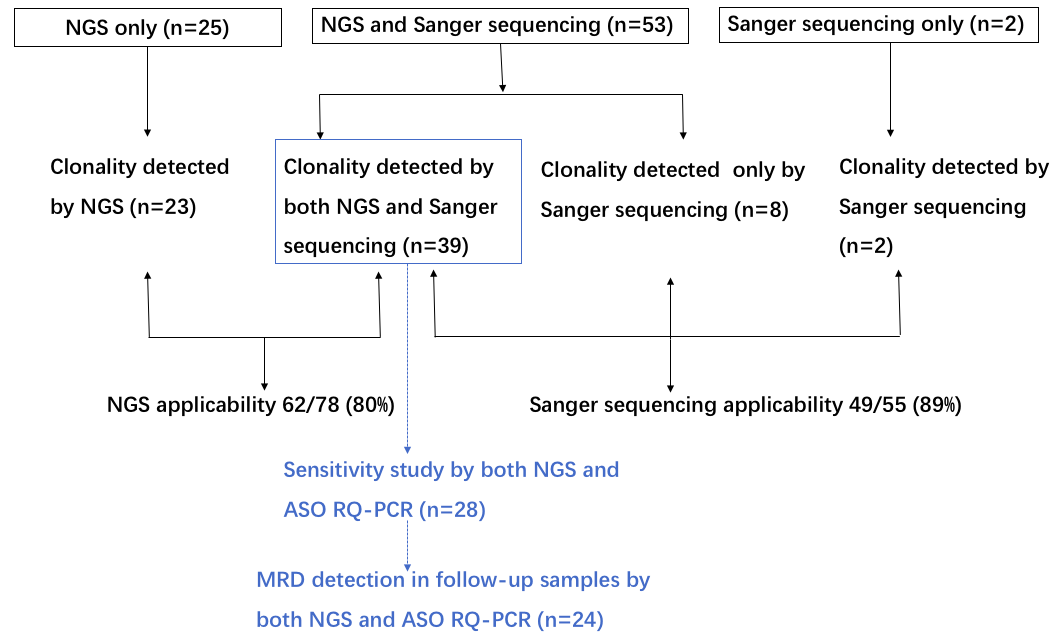 Figure S1. Schematic diagram of clonality detection at diagnosis, sensitivity study and MRD detection at follow-up, by NGS and Sanger sequencing. NGS: next-generation sequencing; ASO RQ-PCR: allele-specific oligonucleotide real-time quantitative-PCR; MRD: minimal residual disease.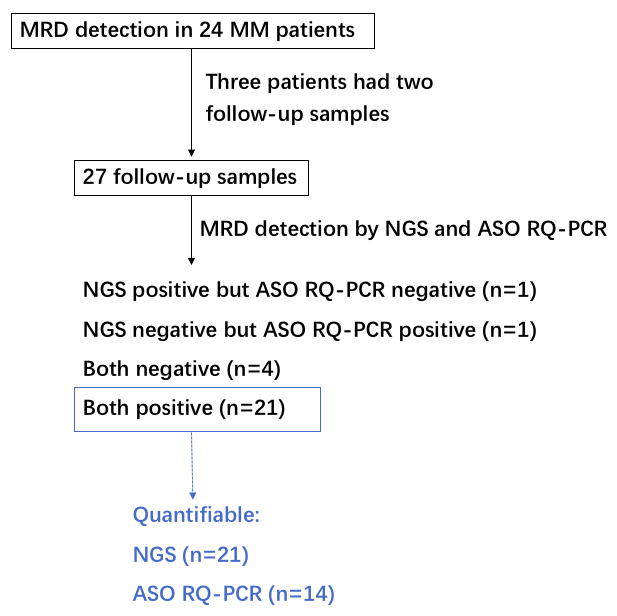 Figure S2. MRD measured by NGS and ASO RQ-PCR in 27 follow-up bone marrow samples from 24 MM patients. MM: multiple myeloma; NGS: next-generation sequencing; ASO RQ-PCR: allele-specific oligonucleotide real-time quantitative-PCR; MRD: minimal residual disease.Patient IDClonality detected by Sanger sequencing Clonality detected by Sanger sequencing Clonality detected by Sanger sequencing Clonality detected by NGSClonality detected by NGSClonality detected by NGSType of clonal sequencePatient IDClonal sequenceClonal sequencePCRV-geneJ-geneCDR3 identical to Sanger sequencingType of clonal sequenceClonality done by both Sanger sequencing and NGS Clonality done by both Sanger sequencing and NGS 1VH3.9(0)-1-7-(2)D5.12(4)-2-JH6VH3.9(0)-1-7-(2)D5.12(4)-2-JH6IGH VDJIGHV3-9_01IGHJ6_03YesProductiveVH3.13(10)-5-(7)D3.22(10)-11-(1)JH3VH3.13(10)-5-(7)D3.22(10)-11-(1)JH3IGH VDJIGHV3-13_01IGHJ3_02YesUnproductive2VH2.5(2)-6-(2)D1.26(2)-3-(5)JH4VH2.5(2)-6-(2)D1.26(2)-3-(5)JH4IGH VDJIGHV2-5_09IGHJ4_02YesProductive3VH3.66(0)-5-(15)D3.16(7)-7-(14)JH6VH3.66(0)-5-(15)D3.16(7)-7-(14)JH6IGH VDJIGHV3-66_02IGHJ6_02YesProductive4VH3.21(1)-9-(8)D2.21(3)-3-(5)JH6VH3.21(1)-9-(8)D2.21(3)-3-(5)JH6IGH VDJIGHV3-21_02IGHJ6_03YesProductive5VH1.18(4)-9-(1)D3.10(10)-20-(3)JH4VH1.18(4)-9-(1)D3.10(10)-20-(3)JH4IGH VDJIGHV1-69_02IGHJ4_02YesProductive6VH3.11(1)-15-(5)D2.21(12)-8-(10)JH6VH3.11(1)-15-(5)D2.21(12)-8-(10)JH6IGH VDJIGHV3-11_05IGHJ6_03YesProductive7VH3.20(0)-10-(5)D1.26(3)-8-(4)JH4VH3.20(0)-10-(5)D1.26(3)-8-(4)JH4IGH VDJIGHV3-20_01IGHJ4_02YesProductive8VH1.24(2)-(7)D1.1(1)-12-(17)JH5VH1.24(2)-(7)D1.1(1)-12-(17)JH5IGH VDJIGHV1-24_01IGHJ5_02YesProductive9VH4.61(2)-4-(6)D2.2(12)-20-(8)JH3VH4.61(2)-4-(6)D2.2(12)-20-(8)JH3IGH VDJIGHV4-61_02IGHJ3_02YesProductive10VH3.66(0)-0-(0)D3.3(21)-12-(3)JH5VH3.66(0)-0-(0)D3.3(21)-12-(3)JH5IGH VDJIGHV3-66_02IGHJ5_02YesProductive11VH3.23(5)-10-(7)D4.23(0)-5-(8)JH5VH3.23(5)-10-(7)D4.23(0)-5-(8)JH5IGH VDJIGHV3-23_04IGHJ5_02YesProductive12VH2.5(2)-15-(0)D5.18(3)-2-(11)JH4VH2.5(2)-15-(0)D5.18(3)-2-(11)JH4IGH VDJIGHV2-5_08IGHJ4_02YesProductive13VH1.18(0)-1-6-(2)D5.24(2)-13-(19)JH6VH1.18(0)-1-6-(2)D5.24(2)-13-(19)JH6IGH VDJIGHV1-18_01IGHJ6_03YesProductive14VH4.34(3)-14-(16)D2.2(2)-25-(16)JH4VH4.34(3)-14-(16)D2.2(2)-25-(16)JH4IGH VDJIGHV3-33_01IGHJ3_02NoUnproductive (Sanger)Productive (NGS)15VH5.10(1)-15-(3)D3.22(11)-3-(3)JH4VH5.10(1)-15-(3)D3.22(11)-3-(3)JH4IGH VDJIGHV5-10_01IGHJ4_02YesProductive16VH1.2(2)-11-(6)D4.11(2)-5-1-(0)JH5VH1.2(2)-11-(6)D4.11(2)-5-1-(0)JH5IGH VDJIGHV1-2_02IGHJ5_02YesProductive17VH4.61(2)-4-(1)D4.23(2)-1-(8)JH4VH4.61(2)-4-(1)D4.23(2)-1-(8)JH4IGH VDJIGHV4-61_01IGHJ4_02YesProductive18VH1.3(2)-8-(0)D6.19(0)-3-(7)JH5VH1.3(2)-8-(0)D6.19(0)-3-(7)JH5IGH VDJIGHV1-3_01IGHJ5_02YesProductive19VH4.61(4)-8-4-D5.18(7)-11-(6)JH4VH4.61(4)-8-4-D5.18(7)-11-(6)JH4IGH VDJIGHV4-61_03IGHJ4_02YesProductive20VH3.30(3)-3-(0)D3.10(9)-4-(3)JH4VH3.30(3)-3-(0)D3.10(9)-4-(3)JH4IGH VDJIGHV3-30_04IGHJ4_02YesProductive21VH4.4(2)-13-(7)D6.6(0)-3-(1)JH3VH4.4(2)-13-(7)D6.6(0)-3-(1)JH3IGH VDJIGHV4-4_02IGHJ3_01YesProductive22VH4.39(0)-11-(2)D3.22(9)-8-(10)JH4VH4.39(0)-11-(2)D3.22(9)-8-(10)JH4IGH VDJIGHV4-39_07IGHJ4_02YesProductive23VH5.51(3)-12-(4)D3.10(9)-4-(8)JH4VH5.51(3)-12-(4)D3.10(9)-4-(8)JH4IGH VDJIGHV5-51_03IGHJ4_02YesProductive24VH3.23(0)-2-(7)D3.3(12)-0-(5)JH3VH3.23(0)-2-(7)D3.3(12)-0-(5)JH3IGH VDJIGHV3-23_04IGHJ3_01YesProductive25VH1.68(6)-4-(5)D6.13(2)-11-(14)JH6VH1.68(6)-4-(5)D6.13(2)-11-(14)JH6IGH VDJIGHV1-68_02IGHJ6_02YesUnproductiveIGHV3-20_01IGHJ4_02Productive26VH3.30(2)-7-(2)D3.3(15)-11-(8)JH4VH3.30(2)-7-(2)D3.3(15)-11-(8)JH4IGH VDJIGHV3-30-3_01IGHJ4_02Yesproductive27VH3.53(2)-3-(9)D3.9(12)-5-(11)JH6VH3.53(2)-3-(9)D3.9(12)-5-(11)JH6IGH VDJIGHV3-53_02IGHJ6_02YesProductive28VH4.39 (1)-(7)D5.12(5)-19-(12)JH6VH4.39 (1)-(7)D5.12(5)-19-(12)JH6IGH VDJIGHV4-39_07IGHJ6_02YesProductive29VH3.30(0)-4-(8)D5.12(9)-4-(6)JH4VH3.30(0)-4-(8)D5.12(9)-4-(6)JH4IGH VDJIGHV3-30_04IGHJ4_02YesProductive30VH2.70(5)-9-(12)D3.16(14)-3-(15)JH6VH2.70(5)-9-(12)D3.16(14)-3-(15)JH6IGH VDJIGHV2-70_12IGHJ6_02YesProductive31D6.25(0)-5-(10)JH4bD6.25(0)-5-(10)JH4bIGH DJIGKV1-5_03IGKJ2_01N/AN/A (Sanger) Productive (NGS)32D4.17(3)-6-(0)JH4bD4.17(3)-6-(0)JH4bIGH DJIGKV1-5_03IGKJ1_01N/AN/A (Sanger) Productive (NGS)33D2.2(11)- 12-(6)JH5bD2.2(11)- 12-(6)JH5bIGH DJIGKV3-11_01IGKJ4_01N/AN/A (Sanger) Productive (NGS)34D6.25(3)-18-(11)JH4bD6.25(3)-18-(11)JH4bIGH DJIGKV2-29_02IGKJ4_01N/AN/A (Sanger) Productive (NGS)IGKV1-6_01IGKJ1_01N/A (Sanger) Productive (NGS)35D2.2(19)-9-(6)JH4bD2.2(19)-9-(6)JH4bIGH DJIGKV2D-29_01IGKJ2_03N/AN/A (Sanger) Unproductive (NGS)36D2.2(6)-6-(2)JH5bD2.2(6)-6-(2)JH5bIGH DJNo clonality37D6.25(3)-20-(12)JH4bD6.25(3)-20-(12)JH4bIGH DJNo clonality38D1.26(4)-7-(0)JH3bD1.26(4)-7-(0)JH3bIGH DJNo clonality39D2.2(4)-8-(15)JH6bD2.2(4)-8-(15)JH6bIGH DJNo clonality40D6.13(2)-0-(9)JH4bD6.13(2)-0-(9)JH4bIGH DJNo clonality41D3.9(17)-12-(2)JH5bD3.9(17)-12-(2)JH5bIGH DJNo clonality42D1.26(2)-11-(5)JH5bD1.26(2)-11-(5)JH5bIGH DJNo clonality43VK1.39(1)-2-(8)JK1VK1.39(1)-2-(8)JK1IGKIGKV1D-39_01IGKJ1_01YesUnproductiveIGKV1D-33_01IGKJ4_01Productive44VK1.39(0)-0-(0)JK5VK1.39(0)-0-(0)JK5IGKIGKV1D-39_01IGKJ5_01YesProductiveIGKV1D-33_01IGKJ4_02Unproductive45VK1.39(4)-0-(1)JK1VK1.39(4)-0-(1)JK1IGKIGKV1D-39_01IGKJ1_01YesUnproductive46VK1.12(1)-0-(2)JK3VK1.12(1)-0-(2)JK3IGKIGKV3D-20_01KdelNoNA (Sanger)N/A (NGS)47VK1.5(8)-6-(2)JK2VK1.5(8)-6-(2)JK2IGKno clonalityNA (Sanger)48No clonalityNo clonalityNo clonality49No clonalityNo clonalityNo clonality50No clonalityNo clonalityNo clonality51No clonalityNo clonalityNo clonality52No clonalityNo clonalityNo clonality53No clonalityNo clonalityNo clonalityClonality done by Sanger sequencing onlyClonality done by Sanger sequencing only54VH3.9(1)-5-(2)D6.6-(0)-13-(15)JH6VH3.9(1)-5-(2)D6.6-(0)-13-(15)JH6IGH VDJNA (Sanger)55D2.15(2)-15-(0)JH6 D2.15(2)-15-(0)JH6 IGH DJClonality done by NGS onlyClonality done by NGS only56IGHV3-7_01IGHJ4_02UnproductiveIGHV3-64_05IGHJ4_02Productive57IGHV2-70_01IGHJ6_02Productive58IGKV4-1_01KdelN/A59IGHV3-21_02IGHJ4_02Productive60IGHV3-23_04IGHJ6_02Productive61IGHV3-74_01IGHJ4_02Productive62IGHV4-39_01IGHJ5_02Productive63IGKV2D-40_01IGKJ4_01Unproductive64IGKV2D-26_01KdelN/A65IGKV1D-33_01IGKJ2_01Productive66IGHV4-b_02IGHJ4_02Productive67IGHV3-48_01IGHJ6_02Productive68IGKV2D-28_01KdelN/A69IGHV3-30_07IGHJ1_01Productive70IGHV2-5_10IGHJ4_02ProductiveIGHV4-30-4_06IGHJ6_03Unproductive71IGHV4-59_07IGHJ4_02Productive72IGHV3-48_03IGHJ4_02Productive73IGHV4-39_03IGHJ5_02Productive74IGHV2-26_01IGHJ6_02Productive75IGHV4-59_01IGHJ6_02Productive76IGHV3-74_03IGHJ4_02Productive77IGKV5-2_01IGKJ1_01Unproductive78IGHV6-1_02IGHJ5_02Productive79No clonality80No clonalitySanger sequencingNumber of patients (n)Unsuccessful6Successful8Not assessed2Total16Patient IDReplicateSequencing reads (million)10-5 control reads10-4 control reads (frequency)MRD reads Normalized MRDMean MRDASO RQ-PCR MRD1 (FU1)-10.8013128 (1.5x10-2)17370.0013%0.0004%PNQ<101 (FU1)-20.912798216 (0.9x10-2)000.0004%PNQ<101 (FU1)-30.58589344 (2.0x10-2)000.0004%PNQ<101 (FU2)-12.011702 (3.5x10-4)10210.016%0.010%PNQ<501 (FU2)-21.2250616 (5.2x10-4)8070.013%0.010%PNQ<501 (FU2)-31.70407 (2.4x10-4)1410.003%0.010%PNQ<502 (FU1)-11.2065 (5.5x10-5)00NegativeNegative2 (FU1)-21.01170 (5.5x10-5)00NegativeNegative2 (FU1)-30.9143 (4.8x10-5)00NegativeNegative2 (FU2)-11.10369 (3.4x10-4)00NegativeNegative2 (FU2)-20.55000NegativeNegative2 (FU2)-30.848516 (6.7x10-4)00NegativeNegative3-11.4185208 (1.4x10-4)35470.17%0.082%PNQ<503-22.08730 (3.7x10-4)19620.027%0.082%PNQ<503-31.15340 (3.2x10-4)16740.049%0.082%PNQ<504-12.999111 (3.8x10-5)6870.061%0.042%304-21.39120 (9.3x10-5)2800.023%0.042%304-32.175 (2.3x10-6)311N/A0.042%306-11.4298729 (5.1x10-4)2420.003%0.012%PNQ<106-21.80612 (3.4x10-4)17900.029%0.012%PNQ<106-31.48561206 (8.9x10-4)5620.005%0.012%PNQ<107-11.50601 (4.0x10-4)182070.303%0.209%128/105cells7-21.301399 (1.1x10-3)217810.156%0.209%128/105cells7-31.21441243 (1.0x10-3)209490.169%0.209%128/105cells8-11.5184101 (6.7x10-5)00NegativeNegative8-21.00280 (2.9x10-4)00NegativeNegative8-31.283154 (1.3x10-4)00NegativeNegative9-10.4012123 (3.4x10-2)87570.007%0.005%16/105 cells9-20.446415234 (4.3x10-2)100070.007%0.005%16/105 cells9-30.5218721140 (4.4x10-2)45410.002%0.005%16/105 cells12-11.21081500 (1.4x10-3)10760.007%0.013%12/105 cells12-21.0100569 (0.6x10-3)6580.012%0.013%12/105 cells12-31.3221579 (0.5x10-3)11550.020%0.013%12/105 cells13-11.701548 (1.0x10-3)98830.064%0.067%122/105 cells13-21.41871462 (1.0x10-3)106160.073%0.067%122/105 cells13-30.817934 (1.1x10-3)62940.067%0.067%122/105 cells14-11.054219 (2.3x10-4)00NegativePNQ<1014-20.9084 (9.2x10-5)00NegativePNQ<1014-30.9188149 (1.6x10-4)00NegativePNQ<1016-11.235233 (1.9x10-4)200.0009%0.0006%75/105 cells16-21.4146346 (2.4x10-4)180.0005%0.0006%75/105 cells16-31.20313 (2.6x10-4)130.0005%0.0006%75/105 cells17 (FU1)-11.33772125 (1.6x10-3)640.0005%0.0005%PNQ<5017 (FU1)-21.3722101 (1.6x10-3)820.0005%0.0005%PNQ<5017 (FU1)-31.41746587 (4.6x10-3)990.0005%0.0005%PNQ<5017 (FU2)-11.120546751 (6.1x10-3)460.0005%0.0003%Negative17 (FU2)-21.313978120 (6.1x10-3)360.0005%0.0003%Negative17 (FU2)-31.2180211728 (9.7x10-3)000.0003%Negative18-11.36826827 (1.6x10-3)40970.008%0.011%503/105 cells18-21.212241892 (1.6x10-3)42690.022%0.011%503/105 cells18-31.516957078 (1.6x10-3)43220.006%0.011%503/105 cells19-11.2471456 (1.2x10-3)30800.02%0.02%30/105 cells19-21.201129 (0.9x10-3)25060.02%0.02%30/105 cells19-31.301508 (1.2x10-3)26120.02%0.02%30/105 cells20-11.21773066 (2.6x10-3)000.0008%PNQ<1020-21.64057442 (4.6x10-3)8700.0012%0.0008%PNQ<1020-31.204085 (3.4x10-3)6090.0015%0.0008%PNQ<1021-10.91181632 (1.8x10-3)50.0005%0.0005%3.6/105 cells21-20.8115979 (1.2x10-3)520.0005%0.0005%3.6/105 cells21-31.001624 (1.7x10-3)210.0005%0.0005%3.6/105 cells22-11.4019143 (1.4x10-2)449460.023%0.023%76/105 cells22-21.2019897 (1.6x10-2)454500.023%0.023%76/105 cells22-31.31011125462 (1.9x10-2)615980.024%0.023%76/105 cells23-10.722556005 (8.5x10-3)00NegativeNegative23-21.129247490 (6.9x10-3)00NegativeNegative23-31.28264637 (3.8x10-3)00NegativeNegative24-11.125446263 (6.0x10-3)000.0029%PNQ<1024-21.115633695 (3.5x10-3)000.0029%PNQ<1024-30.903280 (3.6x10-3)28560.0087%0.0029%PNQ<1029-11.21056428172 (2.4x10-2)88820.0032%0.0089%not done29-21.5426516 (1.8x10-2)533990.021%0.0089%not done29-31.3635037562 (2.9x10-2)126760.0034%0.0089%not done30-11.10603 (5.7x10-4)30.0005%0.0002%not done30-21.10545 (5.1x10-4)000.0002%not done30-31.50581 (3.8x10-4)000.0002%not done31-11.383608 (2.7x10-3)57320.016%0.021%not done31-21.316732432 (1.9x10-3)45830.019%0.021%not done31-31.06431750 (1.7x10-3)51220.029%0.021%not done32-11.10229 (2.1x10-4)69260.3%0.300%184/105 cells32-21.1131281 (2.6x10-4)69090.2%0.300%184/105 cells32-31.20228 (1.9x10-4)79450.3%0.300%184/105 cells34-11.043167 (1.7x10-4)24010.144%0.207%1758/105cells34-21.05066 (6.7x10-5)23520.357%0.207%1758/105cells34-30.657113 (1.8x10-4)13490.119%0.207%1758/105cells43-10.94879 (8.7x10-5)00Negativenot done43-21.141157 (1.4x10-4)00Negativenot done43-30.9070 (7.5x10-5)00Negativenot done44-10.951819 (2.1x10-3)94970.052%0.049%129/105cells44-20.702742 (3.7x10-3)118140.043%0.049%129/105cells44-31.102907 (3.8x10-3)152680.053%0.049%129/105cells45-11.33581 (6.1x10-5)95951.2%1%584/105 cells45-21.7102114 (6.8x10-5)115741.0%1%584/105 cells45-31.40128 (9.2x10-5)100300.8%1%584/105 cells